 


Tęczowy wyjazd słuchaczy Radia Bielsko i Radia Express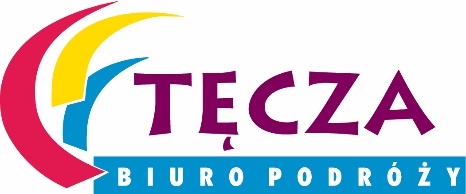 Grecja 2023Termin: 10.05 - 18.05.2023Program:1.  DZIEŃ  
Wyjazdy z Bielska-Białej, dolna płyta dw. PKS  o godzinie 15.00	•   przejazd  przez  Słowację, Węgry, Serbię, Macedonię Północną2.  DZIEŃ
•   przyjazd  do  miejscowości  Stomio w  Grecji
Zakwaterowanie i obiadokolacja w hotelu, nocleg3. DZIEŃ
Śniadanie (w formie suchego prowiantu)
WYSPA SKIATHOS
•   rejs statkiem (26 €) na wyspę, spacer po miejscowości Skiathos, wyjście na punkt widokowy, czas wolny
•   plażowanie na słynnej „złotej plaży"
Obiadokolacja w hotelu, nocleg4. DZIEŃ
Śniadanie
METEORY
•   wyjazd do Kalambaki – pracownia ikon, możliwość zakupu pamiątek, czas wolny  
•   przejazd  do  Meteorów,  zwiedzanie  2  klasztorów  zawieszonych  na  skałach,  zaliczanych  do  7  cudów  świata  (3  €  każdy)
•   w  drodze  powrotnej  przystanek  w  Dolinie  Tembi  przy  Źródle Afrodyty
Obiadokolacja w hotelu, nocleg5. DZIEŃ
Śniadanie, całodzienny wypoczynek na plaży, obiadokolacja w hoteluObiadokolacja w hotelu około  godz.  21.00
WIECZÓR GRECKI
•   muzyka grecka na żywo oraz występy zespołu folklorystycznego połączone z degustacją wina i regionalnych potraw - około  godz.  21.00 (20 €), nocleg6. DZIEŃŚniadanie, wykwaterowanie z hotelu
GÓRA OLIMP
•   wyjazd na masyw Góry Olimp – wizyta w Parku Narodowym
•   spacer do Wąwozu Enipeas, czas wolny w wiosce Litochoro
•   zwiedzanie Zamku Platamonas (3 €)
•   wyjazd do miejscowości Paleos Panteleimonas – krótki  spacer,  czas  wolnyPrzyjazd  do  miejscowości  Paralia w Grecji, zakwaterowanie w hotelu, obiadokolacja, nocleg.7. DZIEŃ
Śniadanie, 
SALONIKI
•   zwiedzanie miasta m.in.: Biała Wieża,  ruiny  Pałacu  Cesarza  Galeriusza  oraz  Rotunda  (6  €),  czas  wolnyPowrót do Parali, obiadokolacja, nocleg
8.  DZIEŃ
Śniadanie, wykwaterowanie z hotelu, wyjazd  w  kierunku  Polski, przejazd przez Macedonię Północną, Serbię, Węgry oraz Słowację9. DZIEŃ
•   przyjazd do Polski na miejsca wyjazdów w godzinach dopołudniowychŚwiadczenia:•   przejazd autokarem (toaleta, klimatyzacja, barek, DVD)
•   6 noclegów ze śniadaniami w hotelu 
•   6 obiadokolacji, napoje do obiadokolacji płatne  we własnym zakresie
•   opieka pilota, zwiedzanie miast z pilotem
•   ubezpieczenie KL (obejmuje choroby przewlekłe), NNW, bagaż
Dodatkowo płatne przez uczestników wyjazdu:bilety wstępów. 61 EURO (równowartość 290 PLN).Równowartość kosztów biletów wstępów, za siebie i osobę towarzyszącą, każdy laureat jestzobowiązany wpłacić w momencie zadeklarowania osoby towarzyszącej w terminie opisanymw pkt 7 Regulaminu.Ww. program jest ramowy i może ulec zmianie kolejność zwiedzania w zależności od warunków atmosferycznych i godzin otwarcia zwiedzanych obiektów.